団体名　　　社会福祉法人　大阪府社会福祉協議会総合評価Ｓ評価基準（総合評価）Ｓ　（非常に高く評価できるもの）Ａ　（高く評価できるもの）Ｂ　（一定の水準にあるが一部課題のあるもの）Ｃ　（一定の水準にあるがかなり課題のあるもの）Ｄ　（全般的に多く課題のあるもの）事業名　　　民生委員・児童委員の担い手確保・活動環境改善に関する調査研究事業総合評価Ｓ評価基準（総合評価）Ｓ　（非常に高く評価できるもの）Ａ　（高く評価できるもの）Ｂ　（一定の水準にあるが一部課題のあるもの）Ｃ　（一定の水準にあるがかなり課題のあるもの）Ｄ　（全般的に多く課題のあるもの）実施期間令和2年4月1日～令和3年3月31日総合評価Ｓ評価基準（総合評価）Ｓ　（非常に高く評価できるもの）Ａ　（高く評価できるもの）Ｂ　（一定の水準にあるが一部課題のあるもの）Ｃ　（一定の水準にあるがかなり課題のあるもの）Ｄ　（全般的に多く課題のあるもの）助成（実績）額　　4,997,000円総合評価Ｓ評価基準（総合評価）Ｓ　（非常に高く評価できるもの）Ａ　（高く評価できるもの）Ｂ　（一定の水準にあるが一部課題のあるもの）Ｃ　（一定の水準にあるがかなり課題のあるもの）Ｄ　（全般的に多く課題のあるもの）事業概要事業実績事業を実施したことによる成果１．趣旨・目的　地域共生社会に向けて、民生委員・児童委員への期待がより一層高まる一方で、委員の担い手確保、活動環境の改善が喫緊の課題となっている現状を踏まえ、大阪府内の全民生委員・児童委員ならびに民生委員児童委員協議会への調査を実施し、課題を整理・分析し、担い手確保と活動環境改善に向けた施策提案と具体的な対策を検討する。２．実施体制（委員会を設置）　委員長　同志社大学 名誉教授 上野谷 加代子 氏　委員　大阪府民児協連企画調査部会、大阪府社協  集計分析　株式会社 電通マクロミルインサイト大阪支社３．調査対象と調査項目（１）調査１：全委員対象調査　　　①調査対象：府内7,837人　※令和2年4月1日時点　　　②調査項目：委員の現状（年齢、在任期間、就労状況、　　　　　　　　　担当世帯数など）、委員の意識、悩みや苦労、　　　　　　　　　今後に向けて（定年制、協力員、班活動、　　　　　　　　　ICT活用…など）（２）調査２：市町村民児協対象調査　　　①調査対象：府内41市町村民児協（連）　　　②調査項目：組織・体制、活動・事業、定年制、協力員、　　　　　　　　　班活動、ICT活用…など４．調査実施時期　令和2年9月～11月の間で調査票を配布、回収（調査１・２）５．事業報告書　詳細版報告書（84ｐ）…全国及び府内市町村民児協等に配布　概要版報告書（8ｐ） …府内全委員、市町村民児協等に配布※https://www.osakafusyakyo.or.jp/minkyo/tebiki/01.html調査結果（概要）（１）調査１：全委員対象調査　　　　回答率95.9％（7,513人／7,837人が回答）（２）調査２：市町村民児協対象調査　　　　回答率100％（41団体が回答）（３）回答内容の分析（概要）◆大阪府内は働きながら委員活動をしている委員が多い。　➢　就労している　42.5％（区域41.3％、主任59.2％）◆自治会・町会活動の状況が委員選出の困難さに影響ありと回　答。　　➢　影響が出ている49.3％（かなり22.7％＋少し26.6％）◆ほとんどの委員が活動における悩みや苦労を抱えている。　➢　悩みや苦労あり93.2％　　　・プライバシーにどこまで踏み込むか　　　・対象者との関係づくりが難しい　　　・対象者がどこにいるのか分からない　　　・社会福祉に関する知識や情報の理解が難しい　…など　➢　中でも「1期目（3年未満）」の委員は、知識・援助方　　　法に関する悩みを抱えていることが多く、サポートが届　　　かず、誰にも相談できない「1期目の壁」に直面すること　　　が多い。◆ほとんどの委員が活動のやりがいや達成感を感じている。　➢　やりがいや達成感がある92.9％　　　・対象者に喜ばれたとき、感謝されたとき、　　　・民生委員同士で仲間ができたとき　…など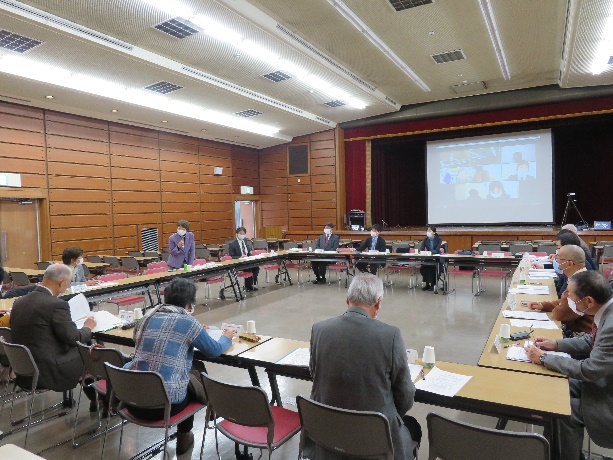 第２回委員会（令和3年2月26日開催）の様子　本調査研究事業を通じ、大阪府内全域、市町村ごとの担い手確保や活動環境改善の課題を”見える化”することで、根拠に基づく対策を検討、実行するためのきっかけができた。　特に、大阪府内は働きながら活動をしている委員が多い（約4割）こと、9割以上の委員が対人支援に関する悩みや苦労を抱えていること、「1期目（3年未満）」の委員は、知識・援助方法に関する悩みを抱えていることが多く、サポートが届かず、誰にも相談できない「1期目の壁」に直面することが多いことなど、課題を“数値で見える化”したことで今後の対応の検討がより具体的なものになり、これを踏まえ下記のとおり大阪府への施策提案を行った。＜施策提案＞【 提案① 】委員の悩みや苦労を支える仕組みと“１期目の壁”を乗り越えるサポートの充実【 提案② 】働きながら委員活動を両立できる環境の整備【 提案③ 】次代を担う委員の参加促進と委員活動の“見える化”の推進【 提案④ 】自治会・町会だけに依存しない多様な委員選出の仕組みの構築【 提案⑤ 】担い手確保・活動環境改善に向けた新たな試みの推進